ΑΙΤΗΣΗ ΕΓΓΡΑΦΗΣ 1.  ΠΡΟΣΩΠΙΚΑ ΣΤΟΙΧΕΙΑ2.  ΞΕΝΕΣ ΓΛΩΣΣΕΣΟι υποψήφιοι θα πρέπει να διαθέτουν αποδεικτικό γνώσης της αγγλικής ή άλλης γλώσσας. Αν δεν υπάρχει, οι υποψήφιοι μπορούν να προσέλθουν σε ειδικές εξετάσεις που διενεργούνται με ευθύνη του Τμήματος.3.  ΤΙΤΛΟΙ ΣΠΟΥΔΩΝ4.  ΑΠΑΣΧΟΛΗΣΗ ΚΑΙ ΕΜΠΕΙΡΙΑΠαρακαλούμε αναφέρατε το συνολικό χρόνο εργασιακής εμπειρίας σας.5.  ΠΡΟΣΘΕΤΕΣ ΠΛΗΡΟΦΟΡΙΕΣΟι υποψήφιοι μπορούν να χρησιμοποιήσουν αυτό το μέρος για να συμπληρώσουν τις προηγούμενες απαντήσεις τους ή να αναφέρουν περισσότερες πληροφορίες, σχετικές με την αίτησή τους (αν ο παρακάτω χώρος δεν είναι επαρκής συμπληρώστε ξεχωριστό φύλλο).9. ΑΠΑΡΑΙΤΗΤΑ ΔΙΚΑΙΟΛΟΓΗΤΙΚΑΑυτή η αίτηση συνοδεύεται από τα ακόλουθα δικαιολογητικά (σημειώστε  στα αντίστοιχα τετράγωνα).Η αίτηση αυτή, εάν δεν σταλεί ηλεκτρονικά στη διεύθυνση nsi-ham@uop.gr, θα πρέπει να παραδοθεί ιδιοχείρως ή να ταχυδρομηθεί στη διεύθυνση: ΠΑΝΕΠΙΣΤΗΜΙΟ ΠΕΛΟΠΟΝΝΗΣΟΥΓΡΑΜΜΑΤΕΙΑ ΤΜΗΜΑΤΟΣ ΙΣΤΟΡΙΑΣ, ΑΡΧΑΙΟΛΟΓΙΑΣ ΚΑΙ ΔΙΑΧΕΙΡΙΣΗΣ ΠΟΛΙΤΙΣΜΙΚΩΝ ΑΓΑΘΩΝ  		                           ΠΡΟΓΡΑΜΜΑ ΜΕΤΑΠΤΥΧΙΑΚΩΝ ΣΠΟΥΔΩΝ ΣΤΗ «ΝΕΟΤΕΡΗ ΚΑΙ ΣΥΓΧΡΟΝΗ ΙΣΤΟΡΙΑ: ΝΕΕΣ ΘΕΩΡΗΣΕΙΣ ΚΑΙ ΠΡΟΟΠΤΙΚΕΣ»ΠΑΛΑΙΟ ΣΤΡΑΤΟΠΕΔΟ   ΑΝΑΤΟΛΙΚΟ ΚΕΝΤΡΟ    ΚΑΛΑΜΑΤΑ 24100Τηλέφωνα επικοινωνίας: 27210 65105http://nsi-ham.uop.gr/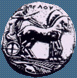 ΕΛΛΗΝΙΚΗ ΔΗΜΟΚΡΑΤΙΑΠΑΝΕΠΙΣΤΗΜΙΟ ΠΕΛΟΠΟΝΝΗΣΟΥ    ΤΜΗΜΑ ΙΣΤΟΡΙΑΣ, ΑΡΧΑΙΟΛΟΓΙΑΣ ΚΑΙ ΔΙΑΧΕΙΡΙΣΗΣ ΠΟΛΙΤΙΣΜΙΚΩΝ ΑΓΑΘΩΝ                       Πρόγραμμα Μεταπτυχιακών Σπουδών «Νεότερη και Σύγχρονη Ιστορία: Νέες θεωρήσεις και προοπτικές»Επώνυμο (με ΚΕΦΑΛΑΙΑ) :Όνομα :Όνομα πατρός :                              Όνομα μητρός:Ημερομηνία και έτος γέννησης :Εθνικότητα :Αρ. ταυτότητας ή διαβατηρίου :Οικογενειακή κατάσταση :Ταχυδρομική Διεύθυνση :Αρ. τηλεφώνου οικίας :Αρ. κινητού τηλεφώνου :Ηλεκτρονικό ταχυδρομείο(Εmail) :Αρ. τηλεομοιότυπου :AMKA: AΦΜ/ΔΟΥ: Κάτοχος πτυχίου Lower☐Κάτοχος πτυχίου Lower☐Πανεπιστήμιο:Έτος απόκτησης:Κάτοχος πτυχίου Proficiency☐Κάτοχος πτυχίου Proficiency☐Πανεπιστήμιο:Έτος απόκτησης:Κάτοχος πτυχίου αγγλόφωνου πανεπιστημίου☐Κάτοχος πτυχίου αγγλόφωνου πανεπιστημίου☐Κάτοχος πτυχίου αγγλόφωνου πανεπιστημίου☐Κάτοχος πτυχίου αγγλόφωνου πανεπιστημίου☐Κάτοχος πτυχίου αγγλόφωνου πανεπιστημίου☐Κάτοχος πτυχίου αγγλόφωνου πανεπιστημίου☐Πτυχία άλλων γλωσσών:Επιθυμώ να εξετασθώ στην αγγλική ή άλλη γλώσσα☐Επιθυμώ να εξετασθώ στην αγγλική ή άλλη γλώσσα☐Επιθυμώ να εξετασθώ στην αγγλική ή άλλη γλώσσα☐Επιθυμώ να εξετασθώ στην αγγλική ή άλλη γλώσσα☐Επιθυμώ να εξετασθώ στην αγγλική ή άλλη γλώσσα☐Επιθυμώ να εξετασθώ στην αγγλική ή άλλη γλώσσα☐Εκπαιδευτικό ίδρυμα:Εκπαιδευτικό ίδρυμα:Εκπαιδευτικό ίδρυμα:Τίτλος / πτυχίο: Ημερομηνία εισαγωγής (μήνας/έτος):Ημερομηνία εισαγωγής (μήνας/έτος):Ημερομηνία εισαγωγής (μήνας/έτος):Ημερομηνία εισαγωγής (μήνας/έτος):Ημερομηνία αποφοίτησης (μήνας/έτος):Ημερομηνία αποφοίτησης (μήνας/έτος):Ημερομηνία αποφοίτησης (μήνας/έτος):Βαθμός:Βασικά αντικείμενα / Ειδίκευση:Βασικά αντικείμενα / Ειδίκευση:Βασικά αντικείμενα / Ειδίκευση:Λιγότερο  από 1χρόνο☐5–9χρόνια☐2 – 4χρόνια☐10 ή περισσότερα χρόνια☐☐Αναλυτικό βιογραφικό σημείωμα.☐Φωτοαντίγραφα πτυχίων/διπλωμάτων.☐Φωτοαντίγραφο πιστοποιητικού αναλυτικής βαθμολογίας.☐Φωτοτυπία αστυνομικής ταυτότητας.☐Δύο συστατικές επιστολές, κατά προτίμηση από μέλη Δ.Ε.Π. (όταν δεν αποστέλλονται ξεχωριστά από τους συνιστώντες).☐Αποδεικτικό γνώσης της Αγγλικής ή άλλης Γλώσσας (Lower / Proficiency) που έχει αποκτηθεί την τελευταία δεκαετία από την ημερομηνία λήξης υποβολής των δικαιολογητικών, ή εάν υπάρχει, αποδεικτικό λήψης πτυχίου από αγγλόφωνο πανεπιστήμιο.☐Επιστημονικές δημοσιεύσεις, διακρίσεις (εάν υπάρχουν).☐Αποδεικτικά επαγγελματικής εμπειρίας (εάν υπάρχουν).☐Υπόμνημα Εκδήλωσης Ενδιαφέροντος έως 1.000 λέξεις, όπου θα αναφέρετε τους λόγους για τους οποίους ενδιαφέρεσθε να πραγματοποιήσετε Μεταπτυχιακές Σπουδές στη Νεότερη και Σύγχρονη Ιστορία στο Τμήμα μας και σε συνάρτηση με τα ευρύτερα επιστημονικά ενδιαφέροντά σας.  ΥπογραφήΗμερομηνία